Nama 	: Atikah Mila FebrianingrumNim 	: 1710301111Kelas 	: 8B Fisioterapi 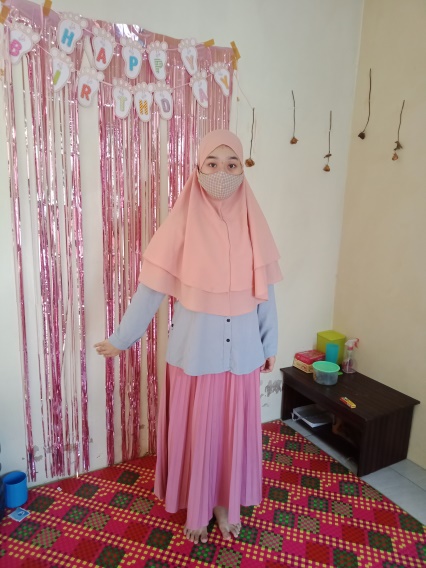 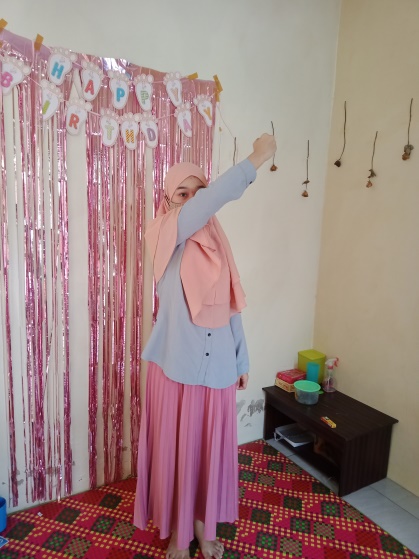 Diagonal 1 fleksi :		                                                   Diagonal 1 ekstensi :Shoulder : fleksi, adduksi, eksorotasi                                 Shoulder : ekstensi, abduksi, endorotasi Elbow 	   : supinasi                                                              Elbow     : pronasiWrist      : radial fleksi                                                         Wrist      : ulnar ekstensiPalang    : fleksi                                                                   Palang    : ekstensi 					Diagonal 2 fleksi : 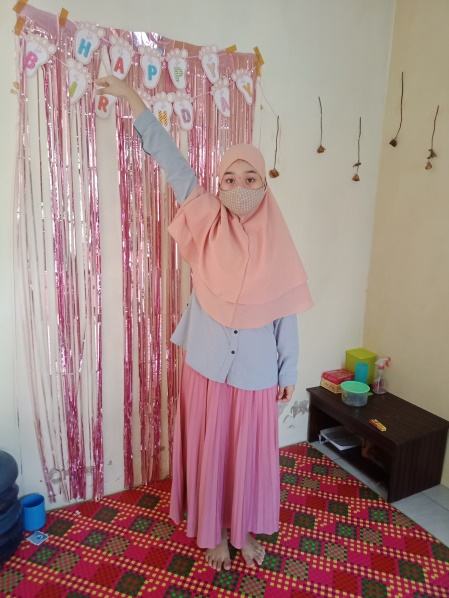 					Shoulder : fleksi,abduksi,eksorotasi					Elbow     : supinasi					Wrist      : radial fleksi					Palang   : ekstensi 	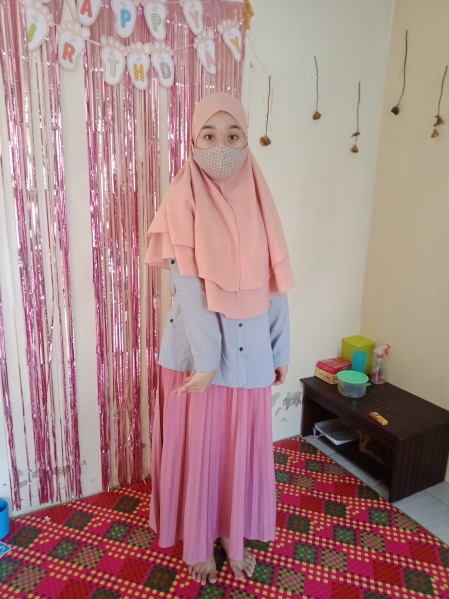 					Diagonal 2 ekstensi :					Shoulder  : ekstensi, adduksi, endorotasi					Elbow      : pronasi					Wrist       : ulnar ekstensi					Palang     : fleksi 